План – конспект 6 класс Учитель : Овезова Огулсона Гуванджовна.Учебник: математика 6 класс С.М. Никольский, М.К. Потапов ,     	                              Н.Н. Решентников ,  А.В. Шевкин.Тип урока: изучение нового материалаМесто урока в системе уроков: третий урок по теме «Десятичные дроби». Цели урока:В направлении личностного развития: формирование желания осваивать новые виды деятельности, участвовать в творческом созидательном процессе, желание приобретать новые знания, умения.В метапредметном направлении: коммуникативные: адекватно использовать речевые средства для дискуссии и аргументации своей позиции, уметь проявлять уважительное отношение к партнерам, внимание к личности другого;регулятивные: принимать познавательную цель, сохранять ее при выполнении учебных действий, регулировать весь процесс их выполнения и четко выполнять требования познавательной задачи;познавательные: устанавливать причинно-следственные связи, строить логические цепи рассуждений, выделять обобщенный смысл.В предметном направлении: овладение математическими знаниями и умениями, необходимыми для дальнейшего изучения математики, смежных дисциплин, применения в  повседневной жизни, создание фундамента для развития математических способностей и механизмов мышления, формируемых математической деятельностью.Ход  урокаОрганизационный моментАктуализация знаний- Здравствуйте, ребята. Какую тему мы изучали на последних уроках? «Десятичные дроби». Трехэтажная форма записи чисел, в которой знаменатель располагается над числителем, а между ними есть еще и разделительная черта, не всегда бывает удобна. Особенно это неудобство стало проявляться с массовым распространением персональных компьютеров. Десятичная форма представления дробей лишена этого недостатка – в ней указывать знаменатель не требуется. Издавна повелось, что человек для счета использует десятичную систему, так как пальцев 10, и это удобно для восприятия. Описанные плюсы десятичного формата записи дробных чисел показывают, что его основное назначение – упрощение работы с математическими величинами. Эпиграфом нашего урока высказывание: «Знай урок, как свои 10 пальцев!». Он показывает не только важность хороших знаний, но и значение 10 пальцев для математики. Ведь они – наши первые счеты, поэтому наша система счисления и называется (как?) десятичной. Выполним устно № 729.Прочитайте дроби.Ребята отвечают. Учитель корректирует их высказывания. Итак, мы научились с вами читать и записывать числа в виде десятичных дробей. А сегодня будем учиться их сравнивать. Откройте, пожалуйста, тетради и запишите тему урока: «Сравнение положительных десятичных дробей».Объяснение нового материала . После этого учитель спрашивает, какую ребята заметили закономерность.Если записать в виде десятичных дробей, то окажется: 0,5=0,50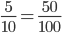 Вывод: Если в конце десятичной дроби приписать нуль или отбросить нуль, то получится дробь, равная данной.Сравните5 и 5,0
5 и 5,000
10,0 и 10Эти числа равны.     Учащимся предлагается после обсуждения в парах сравнить отрезки АВ и СD .Если АВ=2м5дм , 1)СD=2м 7дм, 2) СD=2м5см. Идет объяснение с переводом в десятичные дроби.Правило : Из двух десятичных дробей та больше, у которой число целых больше; при равенстве целых – у которой число десятых больше; при равенстве целых и десятых – у которой число сотых больше и т.д. Закрепление изученного материала5. Сравните. Ребята отвечают. Учитель корректирует их высказывания.6,31 и 17,28                      15 и 15,2
43,24 и 43,172                  55,7 и 55,7000
0,527 и 0,572
0,50 и 0,6
0,5 и 0,49
6,001 и 6,01
1,82 и 18,2Учащиеся у доски по очереди выполняют задания из №747№1. Заполните пропуски.2,*1 < 2,03
6,413 > 6,4*8
1,892 < 1,*076
2,*1 > 2,51Можно ли сравнить, не заполняя пропуски,4,3** и 4,7**?5.Физкультминутка6. Проверочная работа обучающего характера.I  в.                      II в.
№742(1 стр)       №742(2 стр)
№  744(а,в)         №744(б,г)№746(2 стр)       №746(1 стр)Взаимопроверка. При работе в паре нужно соблюдать взаимное уважение, доброжелательность и вежливость. Если что-то непонятно написано, нужно тихо спросить соседа. За исправления, сделанные самостоятельно до начала проверки, оценка не снижается. За правильно выполненные задания ставим «+», за задания, выполненные неверно, ставим «–».7. Итог урока    Что произойдет с десятичной дробью, если в конце ее приписать нуль? 6 нулей?Как сравнить две десятичные дроби?Сравните   67,02 и 69;  83,12 и 83,121;   9,001 и 9,01;       4,5 и 4,50 Придумайте десятичную дробь, которая меньше, чем 14,5;  15;  5,1;  0,1.        Рефлексия- Что на уроке Вам особенно запомнилось, понравилось?- Какие затруднения возникли при изучении нового материала?- Оцените, как мы поработали с Вами на уроке.8.Домашнее задание : п.4.2,  №748,749